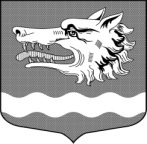 СОВЕТ ДЕПУТАТОВ МУНИЦИПАЛЬНОГО ОБРАЗОВАНИЯРаздольевское сельское поселение муниципального образования                   Приозерский муниципальный район Ленинградской областиРЕШЕНИЕ18 февраля 2022 года                                                                          № 148
Прогнозный план приватизации муниципального имущества муниципального образования Раздольевское сельское поселение муниципального образования Приозерский муниципальный район Ленинградской области на 2022 год и плановый период 2023 – 2024 гг.В соответствии с Федеральным законом от 21.12.2001г. №178-ФЗ «О приватизации государственного и муниципального имущества», Федеральным Законом от 22.07.2008г. №159-ФЗ «Об особенностях отчуждения недвижимого имущества, находящегося в государственной собственности субъектов Российской Федерации или в муниципальной собственности и арендуемого субъектами малого и среднего предпринимательства, и о внесении изменений в отдельные законодательные акты Российской Федерации», Федеральным законом от 06.10.2003г. №131-ФЗ «Об общих принципах организации местного самоуправления в Российской Федерации», руководствуясь Уставом муниципального образования Раздольевское сельское поселение муниципального образования Приозерский муниципальный район Ленинградской области Совет депутатов РЕШИЛ:1. Утвердить Прогнозный план приватизации муниципального имущества муниципального образования Раздольевское сельское поселение муниципального образования Приозерский муниципальный район Ленинградской области на 2022 год и плановый период 2023 – 2024 гг. согласно приложению к настоящему решению.2. Настоящее решение подлежит опубликованию на официальном сайте муниципального образования Раздольевское сельское поселение в сети Интернет по адресу: «раздольевское.рф» 3. Настоящее решение вступает в силу с 01 января 2022 года.4. Контроль над исполнением настоящего решения возложить на главу администрации МО Раздольевское сельское поселение.Глава муниципального образования                                             А. В. Долгов
Исп. Н. Н. ИвановаРазослано: дело-2, бухгалтерия-1, прокуратура-1. УтвержденоРешением Совета депутатов МО Раздольевское сельское поселение МО Приозерский муниципальный район ЛО         от 18.02.2022 года № 148Прогнозный план приватизации муниципального имущества муниципального образования Раздольевское сельское поселение муниципального образования Приозерский муниципальный район Ленинградской области на 2022 годПрогнозный план приватизации муниципального имущества муниципального образования Раздольевское сельское поселение муниципального образования Приозерский муниципальный район Ленинградской области на 2023 годПрогнозный план приватизации муниципального имущества муниципального образования Раздольевское сельское поселение муниципального образования Приозерский муниципальный район Ленинградской области на 2024 год№п/пНаименованиеобъектаМестоположение (адрес) объектаКраткая характеристикаобъектаСумма(руб.)-----Итого-№п/пНаименованиеобъектаМестоположение (адрес) объектаКраткая характеристикаобъектаСумма(руб.)-----Итого-№п/пНаименованиеобъектаМестоположение (адрес) объектаКраткая характеристикаобъектаСумма(руб.)-----Итого-